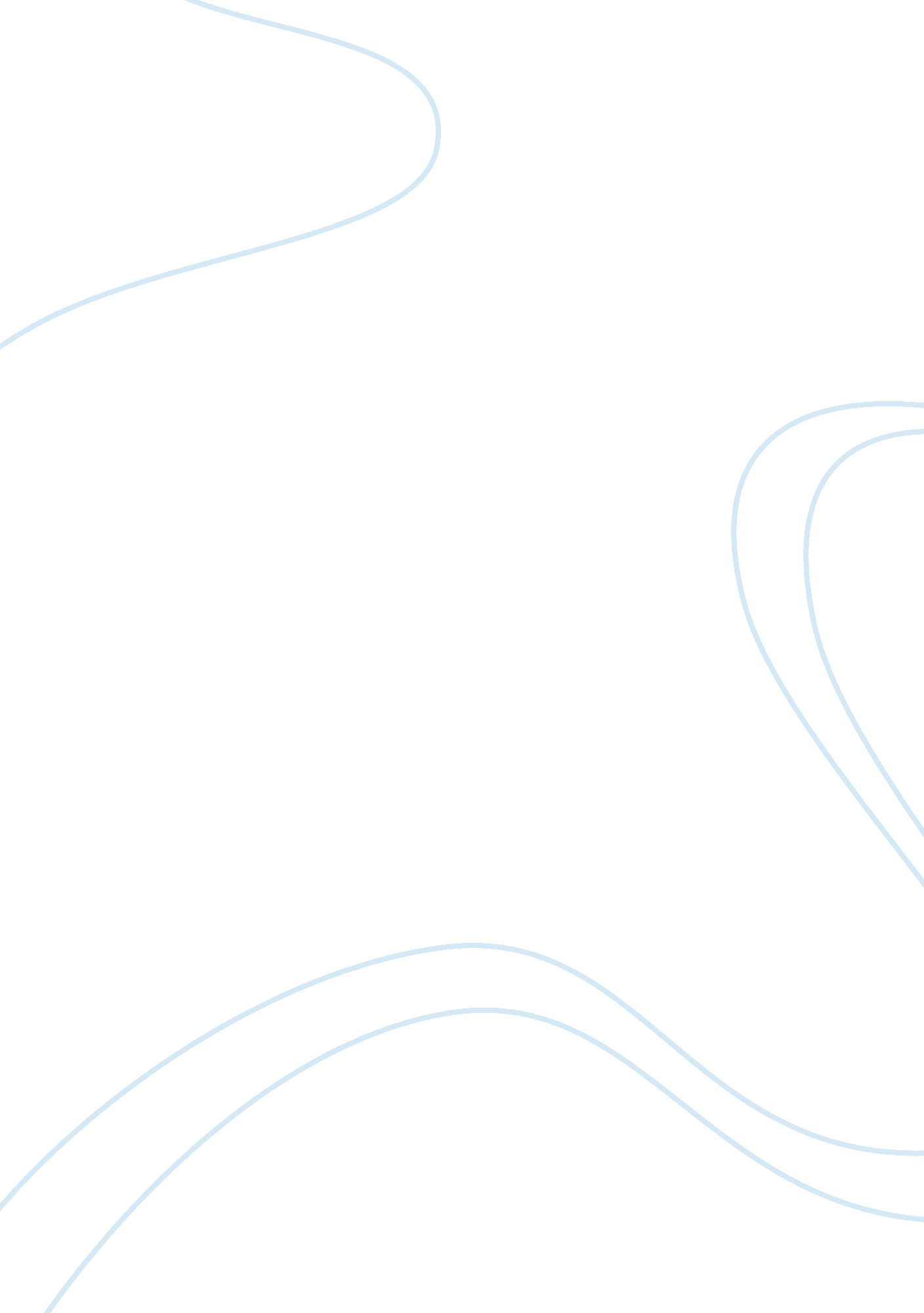 Ethical decision making essay examplesPsychology, Success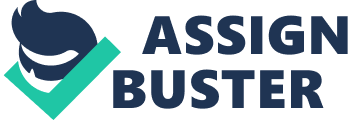 Result-based ethics is commonly associated with a belief that social behavior is regarded as ethical in cases where the end results of the behavior results in attainment of benefits than harming the society while equity based ethics focuses on attainment of success in a society through positive benefits after common agreements (Goldmeier, 2008). The team member believes more in results ethics than equity ethics since results act as the measures of the success and performance, but equity ethics focuses on positive benefits only. The individual tends to focus on attainment of objectives rather than focusing more in fairness or the process, which is involved in the attainment of objectives. In criminal justice field, results ethics are very essential to all the parties and stakeholders involved. This is because they act as the foundations for basing various judgments and making analysis of criminal matters. Moreover, all the discussions, which are conducted in criminal justice, are based on results ethics. On the other hand, equity ethics focuses on ensuring that the overall process of criminal justice has an element of fairness to all individuals and parties. This ensures that criminal justice systems are respected and there are no instances of social discrimination. Furthermore, equality acts as ethics of justice within criminal justice systems, which is embraced by all individuals and professionals within this field. Working with people of different styles is strenuous at first. However, once I comprehend the learning style of an individual, I tend to imitate the learning style of such an individual, but I ensure that I integrate the individual’s learning style with my learning style. This contributes towards attainment of a harmonious learning style, which ensures effective interaction throughout. Reference Goldmeier, J. (2008). “ Ethical Styles and Ethical Decisions in Health Settings”, Social Work 
in Health Care, Vol. 10, No. 1. 